Great Bradley Church, Suffolk: Grave Number 172Stephen Ryder Stephen Ryder 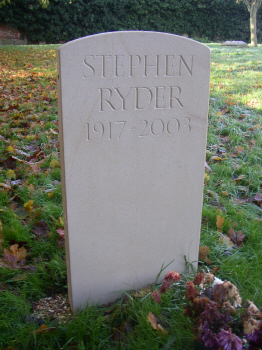 STEPHEN
RYDER
1917 - 2003 